1.1	рассмотреть распределение полосы частот 50−54 МГц любительской службе в Районе 1 в соответствии с Резолюцией 658 (ВКР-15);ВведениеРаздел предлагает МСЭ-R Резолюции 658 (ВКР-15) гласит: 1	исследовать потребности в спектре в Районе 1 для любительской службы в полосе частот 50−54 МГц;2	исследовать совместное использование частот любительской службой и подвижной, фиксированной, радиолокационной и радиовещательной службами, чтобы обеспечить защиту этих служб, принимая во внимание результаты указанных выше исследований.ПредложениеПредлагается внести изменения в Статью 5 РР (метод В1 отчета ПСК) и аннулировать Резолюцию 658 (ВКР-15), как представлено в приложении.СТАТЬЯ 5Распределение частотРаздел IV  –  Таблица распределения частот
(См. п. 2.1)MOD	RCC/12A1/147–75,2 МГцОснования:	Данные изменения необходимы для того, чтобы обеспечить поддержку распределения полосы частот 50,080−50,280 МГц любительской службе.ADD	RCC/12A1/25.C11	Станции любительской службы в полосе частот 50,080−50,280 МГц, за исключением стран, перечисленных в п. 5.169, не должны создавать вредных помех существующим или планируемым радарам профиля ветра, работающим в радиолокационной службе, или требовать защиты от них.     (ВКР-19)Основания:	Данным примечанием исключаются страны, в которых рассматриваемая полоса уже выделена любительской службе на первичной основе.ADD	RCC/12A1/35.D11	Для использования полосы частот 50,080−50,280 МГц любительской службой заинтересованная администрация, за исключением стран, перечисленных в п. 5.169, должна получить согласие администраций, радиовещательная служба которых может быть затронута. Для определения потенциально затрагиваемых администраций в Районе 1 должно использоваться значение напряженности поля 6 дБ (мкВ/м) на высоте 10 м над уровнем земли для 10% времени на границе территории этой администрации.     (ВКР-19)Основания:	Данное примечание определяет  критерии возможности использования любительских станций на границе территории страны, в которой в рассматриваемой полосе частот работает радиовещательная служба.SUP	RCC/12A1/4РЕЗОЛЮЦИЯ  658  (ВКР-15)Распределение полосы частот 50−54 МГц любительской службе в Районе 1Основания:	В связи с завершением работ по рассмотрению возможности распределения любительской службе в Районе 1 в полосе 50−54 МГц, наличие данной Резолюции не требуется.______________Всемирная конференция радиосвязи (ВКР-19)
Шарм-эль-Шейх, Египет, 28 октября – 22 ноября 2019 года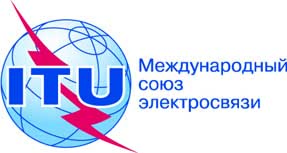 ПЛЕНАРНОЕ ЗАСЕДАНИЕДополнительный документ 1
к Документу 12-R20 июня 2019 годаОригинал: русскийОбщие предложения Регионального содружества в области связиОбщие предложения Регионального содружества в области связиПредложения для работы конференцииПредложения для работы конференцииПункт 1.1 повестки дняПункт 1.1 повестки дняРаспределение по службамРаспределение по службамРаспределение по службамРайон 1Район 2Район 347–РАДИОВЕЩАТЕЛЬНАЯ5.162А  5.163  5.164  5.1655.169  47–50ФИКСИРОВАННАЯПОДВИЖНАЯ47–50ФИКСИРОВАННАЯПОДВИЖНАЯРАДИОВЕЩАТЕЛЬНАЯ5.162АРАДИОВЕЩАТЕЛЬНАЯ5.162А  5.164  5.1655.169  50–54		ЛЮБИТЕЛЬСКАЯ		5.162А  5.167  5.167A  5.168  5.17050–54		ЛЮБИТЕЛЬСКАЯ		5.162А  5.167  5.167A  5.168  5.170РАДИОВЕЩАТЕЛЬНАЯ5.162А  5.164  5.1655.169  50–54		ЛЮБИТЕЛЬСКАЯ		5.162А  5.167  5.167A  5.168  5.17050–54		ЛЮБИТЕЛЬСКАЯ		5.162А  5.167  5.167A  5.168  5.170−68РАДИОВЕЩАТЕЛЬНАЯ5.162А  5.163  5.164  5.1655.17154–68РАДИОВЕЩАТЕЛЬНАЯФиксированнаяПодвижная5.17254–68ФИКСИРОВАННАЯПОДВИЖНАЯРАДИОВЕЩАТЕЛЬНАЯ5.162А